Questions for the Car! – Monday 
Welcome to Camp!! We are focusing on Native animals that live around our backyards and in the United States. We saw lots of other animals today too!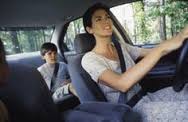 We met Candy Corn the Corn Snake and MamaHawk the Rabbit.   
We talked about herbivores like rabbits and how they help to trim the plants around our backyards. Ask your Camper – Animals like rabbits are at the bottom of the food chain, what might eat them? What does the snake eat? Would something else eat the snake?  We met a few birds of prey that call our sky’s home. 
One of these birds was nocturnal, one was diurnal or awake in the day.Ask your camper – What animal was nocturnal? How do they affect other animals. We created an animal today. It was up to their imagination.Ask your camper – What type of animal did you make? What adaptations or things did have it have to survive? 